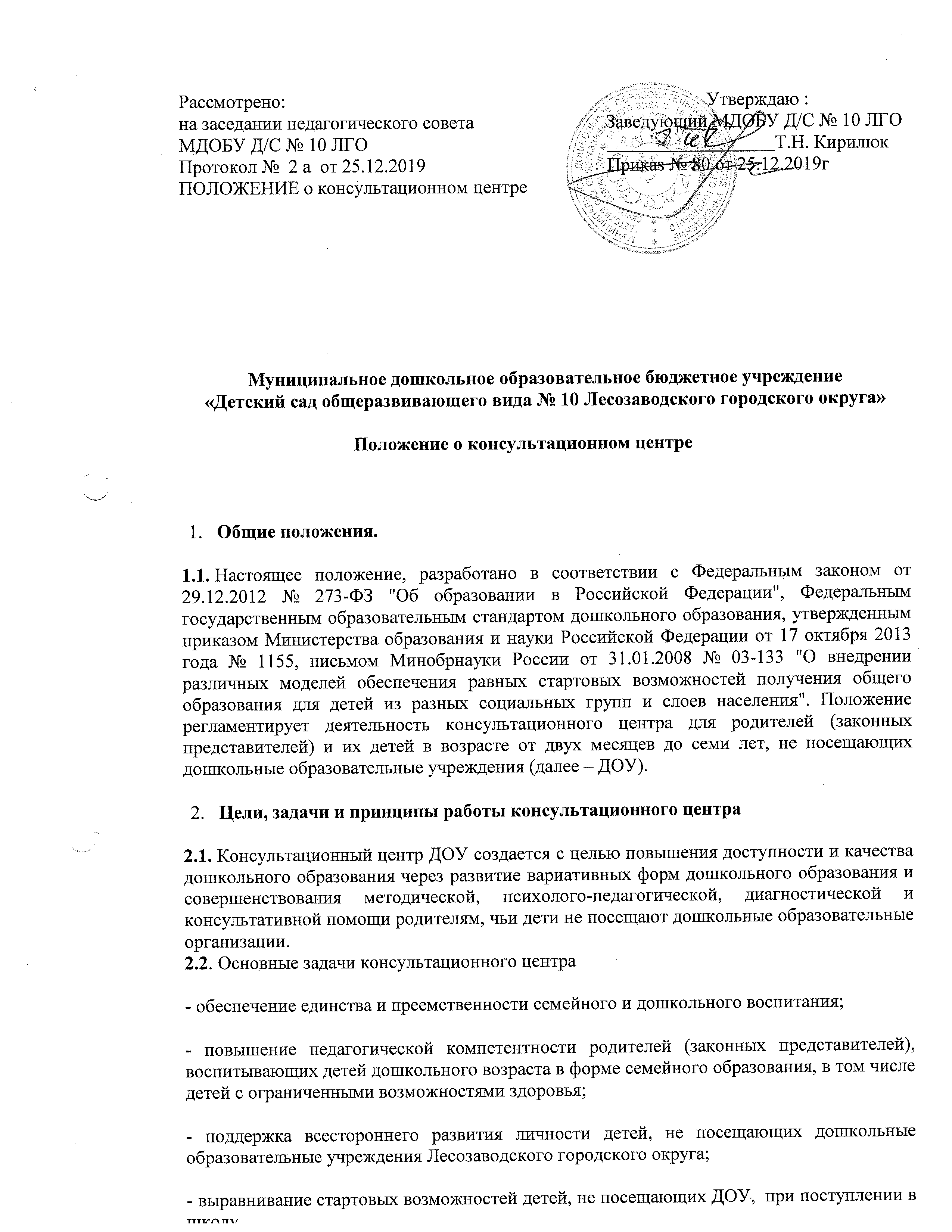 - оказание консультативной помощи родителям (законным представителям) и повышение их психологической компетентности в вопросах воспитания, обучения и развития ребенка;- диагностика особенностей развития интеллектуальной, эмоциональной и волевой сфер детей;– оказание дошкольникам содействия в социализации;– информирование родителей (законных представителей) об учреждениях системы образования, которые могут оказать квалифицированную помощь ребенку в соответствии с его индивидуальными особенностями.2.3. Принципы деятельности консультационного центра:– личностно-ориентированный подход к работе с детьми и родителями (законными представителями);– сотрудничество субъектов социально-педагогического пространства;– открытость системы воспитания.3.Организация деятельности консультационного центра 3.1. Консультационный центр на базе МДОБУ Д/С № 10 ЛГО открывается на основании приказа заведующего МДОБУ Д/С № 10 ЛГО.3.2. Управление и руководство организацией деятельности консультативного центра осуществляется в соответствии с настоящим Положением.3.3. Деятельность консультационного центра осуществляется в помещении . МДОБУ Д/С № 10 ЛГО3.4. Общее руководство консультационным центром возлагается на заведующего МДОБУ Д/С № 10 ЛГО.  Заведующий ДОУ:- обеспечивает работу консультационного центра в соответствии с графиком и планом работы;- определяет функциональные обязанности и режим работы специалистов МДОБУ Д/С № 10 ЛГО;- обеспечивает дополнительное информирование населения о графике работы консультационного центра.3.4.1. Координирует деятельность консультационного центра заместитель заведующего по воспитательно-методической работе (старший воспитатель) на основании приказа заведующего МДОБУ Д/С № 10 ЛГО .3.5. Консультационный центр работает два раза в месяц, согласно расписанию, утвержденному заведующим МДОБУ Д/С № 10 ЛГО, и строится на основе интеграции деятельности специалистов.3.5.1. Возможна организация внеплановых мероприятий по запросам родителей (законных представителей), обеспечивающих получение детьми дошкольного образования в форме семейного образования.3.6. Помощь   родителям   (законным   представителям)   в  консультационном центре  предоставляется  при личном обращении одного из родителей (законных представителей) или заочному обращению (по телефонному звонку, письменному обращению или обращению, поступившему из информационной системы общего пользования).3.6.1. В письменном заявлении указываются: - наименование ДО или должностного лица, которому адресовано заявление;-  изложение вопроса по существу;-  фамилия, имя, отчество родителей (законных представителей);- их почтовый адрес, контактный телефон заявителя;- фамилия, имя, отчество, дата рождения ребенка дошкольного возраста; личная подпись заявителя и дата обращения.3.6.2. Не подлежат рассмотрению письма, запросы, не содержащие официальных данных (фамилии, почтового адреса и/или/ электронного адреса физического лица).3.6.3. Методическая и консультативная помощь по телефону оказывается заявителю в случае, если на её предоставление требуется не более 15 минут. В случае поступления телефонного обращения, требующего более длительного времени для оказания методической и консультативной помощи заявителю по телефону назначается время и место личного приема для предоставления помощи.3.6.4. Для предоставления помощи по личному обращению родитель (законный представитель) помимо заявления, указанного в пункте 3.6.1. настоящего Положения, должен иметь при себе документ, удостоверяющий личность3.7. Организация консультативной и психолого-педагогической помощи родителям (законным представителям) детей  строится на основе их взаимодействия с педагогами ДОУ. Консультирование родителей (законных представителей) может проводиться одним или несколькими специалистами одновременно.3.7.1.Количество специалистов, привлекаемых к психолого-педагогической работе в консультационном центре, определяется исходя из кадрового состава МДОБУ Д/С № 10 ЛГО :старший воспитатель;учитель-логопед;педагог-психолог;воспитатели;медицинский работник (по согласованию с ЦГБ).3.8. Для работы с детьми и родителями (законными представителями) используется учебно-материальная база МДОБУ Д/С № 10 ЛГО .3.9. Консультационный центр  МДОБУ Д/С № 10 ЛГО осуществляет взаимодействие с социальными институтами Лесозаводского городского округа ( МКУ «Управление образования ЛГО», ЦГБ, общеобразовательными организациями, организациями дополнительного образования, другими) с целью организации лекториев, теоретических и практических семинаров для родителей, воспитывающих детей дошкольного возраста, в том числе на дому.3.10. Информация о порядке работы консультативного центра МДОБУ Д/С № 10 ЛГО проводится в форме устного и письменного информирования родителей (законных представителей) путем размещения информации на стенде МДОБУ Д/С № 10 ЛГО , на Интернет-сайте МДОБУ Д/С № 10 ЛГО (http://дс10.лго-обр.рф)3.11. Результативность работы консультационного центра определяется отзывами родителей (законных представителей), данными статистической отчётности работы консультационного пункта. 3.12. За получение консультативных услуг плата с родителей (законных представителей) не взимается. 4.Основные виды формы работы консультационного центра 4.1.Основными видами деятельности консультационного центра являются:- просвещение родителей (законных представителей) – информирование родителей, направленное на предотвращение возникающих семейных проблем, повышение психолого-педагогического уровня и формирование педагогической культуры родителей с целью объединения требований к ребенку в воспитании со стороны всех членов семьи, формирование положительных взаимоотношений в семье;- диагностика развития ребенка - психолого-педагогическое и логопедическое изучение (при наличии условий) ребенка, определение индивидуальных особенностей и склонностей личности, потенциальных возможностей, а также выявление причин и механизмов нарушений в развитии, социальной адаптации, разработка рекомендаций по дальнейшему развитию и воспитанию ребенка; - консультирование (психологическое, социальное, педагогическое) информирование родителей о физиологических и психологических особенностях развития их ребенка, основных направлениях воспитательных воздействий, преодолении кризисных ситуаций.4.2. Содержание и формы работы с детьми дошкольного возраста и их родителями (законными представителями) в консультационном центре:4.2.1. Психолого-педагогическое просвещение родителей (законных представителей) – организуется в форме лекториев, теоретических и практических семинаров, совместных занятий с родителями и их детьми в виде тренингов, с целью обучения способам взаимодействия с ребенком.4.2.2.Диагностика развития ребенка - педагогическое изучение ребенка, определение индивидуальных особенностей и склонностей личности, ее потенциальных возможностей, а также выявление причин и механизмов нарушений в развитии, социальной адаптации, разработка рекомендаций по дальнейшему развитию и воспитанию ребенка.4.2.3.Консультирование родителей (законных представителей) осуществляется непосредственно в консультационном центре в форме индивидуальных, подгрупповых и групповых консультаций по запросу родителей (законных представителей), возможно заочное консультирование, по следующим вопросам:-социализация детей дошкольного возраста, не посещающих образовательные учреждения;-социальная адаптация ребенка в детском коллективе – развитие у ребенка навыков социального поведения и коммуникативных качеств личности.-возрастные, психофизиологические особенности детей дошкольного возраста;-развитие речи и речевого аппарата дошкольников;-профилактика различных отклонений в физическом, психическом и социальном развитии детей дошкольного возраста, не посещающих образовательные учреждения;-организация игровой деятельности, развитие и обучение детей в игре;-организация питания детей;-создание условий для закаливания и оздоровления детей;-готовность к обучению в школе;-социальная защита детей из различных категорий семей. 5.Права и обязанности сторон 5.1. Родители (законные представители) имеют право на:- получение квалифицированной консультативной помощи по вопросам воспитания, психофизического развития детей, индивидуальных возможностей детей, на высказывание собственного мнения и обмен опытом воспитания детей со специалистом консультационного центра;-высказывание пожеланий на тему консультаций.5.2. Консультационный центр  МДОБУ Д/С № 10 ЛГО имеет право на:-внесение корректировок в план работы консультационного центра с учетом интересов и потребностей родителей (законных представителей);-на предоставление квалифицированной консультативной и практической помощи родителям (законным представителям); -на прекращение деятельности консультационного центра в связи с отсутствием социального заказа на данную услугу.5.3. Специалисты, оказывающие консультативную помощь несут ответственность за:- компетентность и профессионализм;- за обоснованность и эффективность рекомендаций;- ведение документации, сохранность и конфиденциальность информации.6.Документация консультационного центра6.1. Ведение документации консультационного центра выделяется в отдельное делопроизводство.6.2. Перечень документации консультационного центра:- приказ МКУ «Управление образования ЛГО» о создании консультационного центра- нормативный правовой акт МДОБУ Д/С № 10 ЛГО о создании консультационного центра;- утверждённое положение о консультационном центре, созданным на базе МДОБУ Д/С № 10 ЛГО;- план работы консультационного центра (в течение учебного года по запросу родителей (законных представителей) в документ могут вноситься изменения);- график работы консультативного центра;- заявление родителей (законных представителей) на оказание консультативной помощи (приложение 1);- договор о сотрудничестве между Консультационным  центром МДОБУ Д/С № 10 ЛГО и родителями (законными представителями) ребёнка в возрасте от 2 до 7 лет, не посещающего дошкольное образовательное учреждение (приложение 2);- согласие родителей (законных представителей) на обработку персональных данных; - согласие родителей (законных представителей) на психологическое (логопедическое обследование) ребёнка;- Журнал регистрации звонков и обращений родителей (законных представителей) в консультационный центр  (приложение 3);- Журнал учета проведенных мероприятий  (приложение 4);- статистический отчет о работе Консультационного центра по оказанию методической, консультативной помощи семьям, воспитывающим детей дошкольного возраста на дому (приложение 5);- анализ работы консультационного центра за год;- банк данных детей, не охваченным дошкольным образованием.                                                                           Заведующему МДОБУД/С №10 ЛГО                                     Т.Н. Кирилюк                                                                                      от родителя (законного представителя)                                                                               Фамилия _________________________                                                                               Имя _____________________________                                                                               Отчество _________________________                                                                     зарегистрированного по адресу:                                                                                 _________________________________                                                                                _________________________________                                                                                 телефон __________________________                                                                                  адрес эл. почты ____________________ЗаявлениеПрошу оказать услуги консультационного центра моему (моей) сыну (дочери)___________________________________________________________                                      (фамилия, имя, отчество, год рождения)Дата___________________                       _____________/_____________________________/                                                                           подпись                          расшифровка подписи=== Подписано Простой Электронной Подписью === Дата: 02.12.2021 08:50:41 === Уникальный код: 207583-92345 === ФИО: Татьяна Николаевна Кирилюк === Должность: Заведующий ===